Министерство культуры Ростовской областиОтдел культуры Администрации Егорлыкского районаМуниципальное бюджетное  учреждение дополнительного образованияЕгорлыкская детская школа искусств( МБУДО Егорлыкская ДШИ)М. Горького ул., 92 ст. Егорлыкская, Ростовская область 347660Тел./факс: (8 863 70) 21-2-97, 22-0-73;e-meil; moudodedshi@rambler.ruОКПО 44863989, ОГРН 1026100870180,ИНН/КПП 6109010400/610901001ДОПОЛНИТЕЛЬНАЯ ПРЕДПРОФЕССИОНАЛЬНАЯ ПРОГРАММА В ОБЛАСТИ  ИЗОБРАЗИТЕЛЬНОГО   ИСКУССТВА«ЖИВОПИСЬ»ПО. 01. Художественное творчество        ПРОГРАММАПО   УЧЕБНОМУ       ПРЕДМЕТУПО. 01. УП. 01. «ОСНОВЫ ИЗОБРАЗИТЕЛЬНОЙ ГРАМОТЫ И РИСОВАНИЯ»ст. Егорлыкская2022 годСодержание1. Пояснительная записка предмета Основы изобразительной грамоты и рисование. Характеристика учебного предмета,  его место и роль в образовательном процессеПрограмма учебного предмета «Основы изобразительной грамоты и рисование» разработана на основе и с учетом  федеральных государственных требований к дополнительным предпрофессиональным общеобразовательным  программам  в  области  изобразительного  искусства «Живопись»,  «Декоративно-прикладное  творчество».Учебный предмет «Основы изобразительной грамоты и рисование» занимает важное место в комплексе предметов предпрофессиональных программ «Живопись» и «Декоративно-прикладное творчество». Он является базовой составляющей для последующего изучения предметов в области изобразительного искусства.Главной задачей является развитие способности видеть окружающий мир во всем многообразии его цветовых отношений. Изучение раздела основы изобразительной грамоты и рисование рассчитано на 3 года обучения. Знакомясь с законами цветоведения, линейной и воздушной перспектив, с различными видами и жанрами  изобразительного искусства учащиеся приобретают элементарные профессиональные умения и навыки изобразительной грамоты. Для лучшего усвоения программы предусматривается целый ряд последовательно усложняющихся учебных задач. В результате через разные целевые установки учащиеся приходят к активной творческой деятельности. При творческом восприятии натуры ученики учатся увидеть в натуре главное, обращают внимание на чувственное, образное восприятие объекта. Темы заданий продуманы исходя из возрастных возможностей детей и согласно минимуму требований к уровню подготовки обучающихся данного возраста. Последовательность заданий в разделе выстраивается по принципу нарастания сложности поставленных задач. Некоторые темы предполагают введение краткосрочных упражнений, что позволяет закрепить полученные детьми знания, а также выработать необходимые навыки.Гибкое соединение элементов заданий позволяет чередовать задания Данный принцип способствует поддержанию творческого интереса к изобразительной деятельности.Программа имеет цикличную структуру, что позволяет возвращаться к изученному материалу, закрепляя его и постепенно усложняя.СРОК РЕАЛИЗАЦИИ УЧЕБНОГО ПРЕДМЕТАСрок	 реализации учебного	предмета	«Основы изобразительной грамоты и рисование-	3 года в  рамках	дополнительной предпрофессиональной  общеобразовательной  программы  «Живопись»  с  8 (9)- летним сроком освоения.ОБЪЕМ УЧЕБНОГО ВРЕМЕНИ И ВИДЫ УЧЕБНОЙ РАБОТЫФОРМА ПРОВЕДЕНИЯ УЧЕБНЫХ АУДИТОРНЫХ ЗАНЯТИЙФорма занятий - мелкогрупповая, количество человек в группе – от 4 до 10. Мелкогрупповая форма занятий позволяет преподавателю построить процесс обучения в соответствии с принципами дифференцированного и индивидуального подходов.Занятия подразделяются на аудиторные и самостоятельную работу.ЦЕЛИ И ЗАДАЧИ УЧЕБНОГО ПРЕДМЕТАЦели:1.Выявление одаренных детей в области изобразительного искусства в раннем  детском возрасте.2.Формирование  у  детей  младшего  школьного  возраста  комплекса начальных знаний, умений и навыков в области изобразительного искусства.3.Формирование   понимания   основ   художественной   культуры,   как неотъемлемой части культуры духовной.Задачи:1. Развитие художественно-творческих способностей детей (фантазии, эмоционального отношения к предметам и явлениям окружающего мира, зрительно-образной памяти).2. Воспитание эстетического вкуса, эмоциональной отзывчивости на прекрасное.3. Воспитание детей в творческой атмосфере, обстановке доброжелательности, эмоционально-нравственной отзывчивости, а также профессиональной требовательности.4. Формирование элементарных основ изобразительной грамоты (чувства ритма, цветовой гармонии, композиции, пропорциональности и т.д.).5.  Приобретение детьми опыта творческой деятельности.6. Овладение детьми духовными и культурными ценностями народов мира.ОБОСНОВАНИЕ СТРУКТУРЫ ПРОГРАММЫОбоснованием  структуры  программы  являются  ФГТ,   отражающие все аспекты работы преподавателя с учеником. Программа содержит  следующие разделы:1. сведения о затратах учебного времени, предусмотренного на освоение учебного предмета;2. распределение учебного материала по годам обучения;3. описание дидактических единиц учебного предмета;     4. требования к уровню подготовки обучающихся;5. формы и методы контроля, система оценок;6. методическое обеспечение учебного процесса. В соответствии с данными направлениями строится основной раздел программы «Содержание учебного предмета».МЕТОДЫ ОБУЧЕНИЯПрограмма составлена в соответствии с возрастными возможностями и учетом уровня развития детей. Для воспитания и развития навыков творческой работы учащихся в учебном процессе применяются следующие основные методы:объяснительно - иллюстративные (демонстрация методических пособий,  иллюстраций);частично-поисковые (выполнение вариативных заданий);творческие (творческие задания, участие детей в конкурсах);исследовательские (исследование свойств бумаги, красок, а также возможностей других материалов).ОПИСАНИЕ МАТЕРИАЛЬНО-ТЕХНИЧЕСКИХ УСЛОВИЙ РЕАЛИЗАЦИИ УЧЕБНОГО  ПРЕДМЕТАКаждый обучающийся обеспечивается доступом к библиотечным фондам и фондам аудио и видеозаписей школьной библиотеки. Во время самостоятельной работы обучающиеся могут пользоваться Интернетом для сбора дополнительного материала по изучению видов, техник работы с материалами, а также информацию о мастерах.Библиотечный фонд укомплектовывается печатными и электронными изданиями основной, дополнительной, учебной и учебно-методической литературой по изобразительному искусству, а также альбомами по искусству. Кабинет должен быть оборудован удобной мебелью, наглядными пособиями, интерактивной доской.УЧЕБНО – ТЕМАТИЧЕСКИЙ ПЛАН1 год обучения2 год обучения3 год обучения СОДЕРЖАНИЕ УЧЕБНОГО ПРЕДМЕТАПредмет «Основы изобразительной грамоты и рисование» занимает особое место в системе обучения детей художественному творчеству. Этот предмет является базовой составляющей для последующего изучения предметов в области изобразительного искусства.Программа для данного возраста ориентирована на знакомство с различными видами изобразительного искусства. Большая часть заданий призвана развивать образное мышление и воображение ребенка, внимание, наблюдательность, зрительную память.СОДЕРЖАНИЕ РАЗДЕЛОВ И ТЕМ. ГОДОВЫЕ ТРЕБОВАНИЯ ПЕРВЫЙ ГОД ОБУЧЕНИЯ.1.1.«МИР ХУДОЖНИКА».Содержание: Ззнакомство учащихся с предметом изобразительное искусство. Рассказывая об инструментах, материалах преподаватель загадывает соответствующие загадки.  Он знакомит ребят со школой, с правилами внутреннего распорядка, учит убирать своё рабочее место, хранить свою работу. Учащиеся выполняют рисунок на свободную тему, в ходе работы преподаватель знакомится с творческими способностями учащихся. После завершения работ желательно провести обсуждение,  можно дать первое понятие о композиции, масштабе изображения.Материал: акварель, простой карандаш.Задачи: познакомить учащихся со школой, с группой. Дать первоначальные сведения о композиции, масштабе изображения. Выявить степень подготовленности учащихся.Дополнительный материал: загадки об изоматериалах.Самостоятельная работа: изучить первоначальные сведения о композиции, масштабе изображения.1.2.ВОЛШЕБНЫЕ КРАСКИ.Содержание:  знакомство учащихся с наукой -  цветоведение.  Радуга-это природный цветовой спектр.. Смысл поговорки «КАЖДЫЙ ОХОТНИК ЖЕЛАЕТ ЗНАТЬ, ГДЕ СИДИТ ФАЗАН».Свойство радуги – прозрачность применима и к технике акварель.Знакомство учащихся с техникой акварели на примере работ художников.Учащиеся изображают радугу акварельными красками. Педагог предлагает дополнить свою работу различными изображениями: цветами, солнцем, бабочками и т. д.Материал: акварель.Задачи: познакомить учащихся с техникой акварели, её свойствами, изобразить радугу – спектр, дополнив свою работу различными изображениями.Дополнительный материал: В. Сутеев  «ПЕТУХ  И КРАСКИ».Самостоятельная работа: изобразить радугу – спектр, дополнив свою работу различными изображениями.1.3. ЖЁЛТЫЙ И СИНИЙ ЦВЕТА.СТЕПЬ,Содержание: Преподаватель знакомит учащихся с двумя основными цветами – жёлтым и синим. Он объясняет свойства и особенности взаимодействия этих цветов.   Пример-творчество С.Сарьяна, на основе репродукций картин художника.Выполнить композицию «Степь» с использованием свойств жёлтого и синего цветов.Материал: акварель, гуашь.Задачи: познакомить учащихся  со свойствами желтого и синего цветов, выполнить композицию «Степь».Дополнительный материал: загадки о солнце и небе, репродукции картин С.Сарьяна.Самостоятельная работа: выполнить композицию «СОЛНЕЧНЫЙ  ЗАЙЧИК».1.4.КОНТРАСТ, КРАСНЫЕ   РЫБКИ.Содержание: преподаватель знакомит учащихся со свойствами пастели, объясняет особенности взаимодействия этих цветов. Он знакомит учащихся  с творчеством  Анри  Матисса, на основе репродукций картин художника.Выполнить рисунок «Красные рыбки».Материал: пастель.Задачи: познакомить учащихся  со свойствами красного и синего цветов и творчеством  Анри  Матисса, на основе репродукций картин художника.  Самостоятельная работа:  Выполнить композицию «Красные рыбки».1.5. ЖАНР «ПЕЙЗАЖ».Содержание: Знакомство с жанрами искусства. Чтение стихотворения «ПЕЙЗАЖ» сопровождается демонстрацией репродукций работ художников. Учитель объясняет особенности взаимодействия  цветов на первом и втором плане. Учащимся предлагается выполнить рисунок на тему «пейзаж».Материал: гуашь.Задачи: познакомить учащихся с жанром пейзажа, изучить особенности цветов. Самостоятельная работа:  Выполнить работу на тему  «вид из окна».Дополнительный материал: репродукции работ художников изображающих пейзажи.А. Кушнер:	«Если видишь: на картине 	Нарисована река, 	Или ель и белый иней,	Или сад и облака,	Или снежная равнина,	Или поле и шалаш,	Обязательно картина называется пейзаж.»1.6. ТЕПЛЫЕ И ХОЛОДНЫЕ  ЦВЕТА.Содержание: учитель знакомит учащихся с жанром натюрморта. Чтение стихотворения «НАТЮРМОРТ» сопровождается  показом репродукций работ художников, изображающих натюрморты. Вместе с учителем учащиеся выделяют теплые и холодные цвета из всех известных ребятам цветов.Учитель предлагает нарисовать две композиции:1. Натюрморт «Кисть рябины», «Золотые яблоки» в теплых тонах.2. Натюрморт «Сливы» в холодных тонах.Материал: акварель.Задачи: познакомить учащихся с жанром натюрморта. Изучить теплые и холодные цвета. Самостоятельная работа: Выполнить 2 рисунка в различных цветовых гаммах: теплой и холодной.Дополнительный материал: репродукции натюрмортов Т. Яблонской, Д. Машкова и т.д.А. Кушнер:	«Если видишь на картине	Чудо вазу на столе	В ней стоит букет красивый	Белоснежных хризантем;	Стоит множество посуды, 	И стеклянной, и простой.	Может чашка или блюдце	С золочёною каймой.	А ещё, и так бывает, 	Нарисована там дичь.	В завершение положим	Спелых персиков и слив.	А ещё в картине может	Нарисованным быть торт.	И поэтому картина 	Назовётся натюрморт. »1.7. ПОЛЁТ ПТИЦ.Содержание:  Вспомнить с учащимися различные жанры искусства, показывая репродукции работ художников.Учащиеся знакомятся с анималистическим жанром на примере изображения животных и птиц в древнем  Египте, Китае.  Взаимодействие цвета и характера изображаемого персонажа. Яркие теплые цвета передают добрый характер, холодные темные цвета передают злой коварный характер. Учащимся предлагается выполнить задание на тему: «Сказочная птица», передавая цветом её характер. Материал: гуашь.Задачи: познакомить учащихся с анималистическим жанром. Изучить  влияние  теплых  и холодных цветов на передачу характера персонажа. Самостоятельная работа: Выполнить  рисунок «перо птицы» передав цветом ее характер.Дополнительный материал: русские народные сказки о Жар-птице, о птице Феникс и т. д.1.8.ДЕРЕВЬЯ,СИЛУЭТ, Содержание: Изучаем формы деревьев - плакучая береза, ива, шарообразная форма, пирамидальная - кипарис. Двух - тональное решение - светлый фон, темный силуэт. Характер линии. Изображение ветки с определенным характером, настроением - нежные побеги и могучие ветви. Уголь, сангина и большие листы бумаги. Слайды с изображением веток различных деревьев - береза, дуб, соснаМатериал: фломастеры.Задачи: закрепить знания о свойствах линий и штрихов.Самостоятельная работа:  выполнить композицию на тему «Букет».Дополнительный материал: З. Александрова «Букет».1.9.КРАСКИ, КОТОРЫЕ ДРУЖАТ.Содержание:    Свойства красок. Белая – самая светлая из всех красок, она осветляет все цвета. Учащиеся пробуют осветлить краски. Черная краска – делает все цвета темнее, затемняет их. Учащиеся выполняют упражнение по затемнению цветов.Им предлагается выполнить композицию «Котята».Материал:  гуашь.Задачи: научить учащихся, смешивая краски, получать более светлые или более темные цвета, выполнить упражнение по смешиванию цветов. Самостоятельная работа: выполнить композицию на одну из предложенных тем: «Белоснежное» или «Черное». Дополнительный материал: В. Сутеев «Три котенка», Е. Измайлов «Белая», Е. Измайлов «Черная».1.10.ГЕОМЕТРИЧЕСКИЕ ФИГУРЫ. Содержание: Построение геометрических фигур. Значение ритма в композиции. Наложение объемов.Трех тональное решение. Возможно использование линеек, циркулей или шаблонов. Материал: Фломастеры, карандаш, гелевая ручка - на выбор.Задачи: углубить знания учащихся по теме . Самостоятельная работа: выполнить композицию на тему «цветы».Дополнительный материал: работы художников и учащихся..1.11. В ГОСТИ К СКАЗКЕ.СОЛНЕЧНЫЙ КОВЁР.Содержание: особенности взаимодействия жёлтого и фиолетового цветов. Выполнить два задания.Первое задание: придумать и  выполнить натюрморт из жёлтых и фиолетовых овощей и фруктов, добиваясь различного настроения.Второе задание: выполнить иллюстрацию к русской народной сказке «Царевна-лягушка», сделав главным героем - ковер, вытканный Василисою Премудрой «… изукрашен ковёр златом- серебром, вышито на нём всё царство, с городами и деревнями, с горами и лесами, с реками и озёрами. » Учащимся предлагается выполнить задание двумя цветами жёлтым и фиолетовым.Материал: акварель, пастель.Задачи: изучить особенности взаимодействия жёлтого и фиолетового цветов.Самостоятельная работа: придумать и  выполнить букет из жёлтых и фиолетовых  цветов. выполнить иллюстрацию к русской народной сказке «Царевна-лягушка».Дополнительный материал:  русская народная сказка «Царевна-лягушка»1.12.  ПОРТРЕТ. КРАСКИ И ЭМОЦИИ ЧЕЛОВЕКА.Содержание:  Знакомство с жанром портрета. Чтение стихотворения «ПОРТРЕТ» сопровождается показом  репродукций работ художников в жанре портрет. 	Портрет – в переводе с французского языка означает «воспроизводить черта в черту» изображаемого человека. Портрет передает не только внешний вид человека, но и его характер, настроение, его внутренний мир, индивидуальность, возраст.	Искусство портрета очень древнее. Оно насчитывает несколько  тысячелетий. С помощью этого жанра мы можем изучать историю человечества.Учитель показывает репродукции портретов: царей, вельмож, поэтов, простых  людей, живших в разные времена.	Большое значение в портрете играет цвет. Он передает определенное настроение, вызывает у зрителей то или иное эмоциональное состояние. Чтобы передать радость используют яркие, нежные, теплые цвета.Материал: акварель,гуашь.Задачи: познакомить с жанром портрета, с особенностями этого жанра, рассказать о влиянии цвета на передачу эмоционального настроения. Самостоятельная работа: выполнить портрет веселый или грустный. Возможно выполнение 2-х заданий.Дополнительный материал: А. Кушнер:	«Если видишь, что с картины	Смотрит кто-нибудь на нас,	Или принц в плаще старинном,	Или вроде верхолаз, Лётчик или балерина,Или Колька, твой сосед, Обязательно картина называется портрет.»1.13. СКАЗОЧНО – БЫЛИННЫЙ ЖАНР. МАСШТАБ ИЗОБРАЖЕНИЯ.Содержание: Преподаватель рассказывает о сказочно – былинном жанре и показывает книжные иллюстрации. Художников работающих в этом жанре называют иллюстраторами. Иллюстрации помогают понять характеры героев: добрые они или злые, смешные или печальные, умные или глупые, и т. д.  Иллюстрации к сказке «ДЮЙМОВОЧКА» различных художников. На примере героини сказки  объяснить понятие - масштаб изображения.	  Пособия,  на которых изображена пчела и цветущий луг:              1.Главное и крупное – пчела.              2.Главное – луг, ромашка и вдали маленькая пчела. Нарисовать  иллюстрацию к сказке Г.Х. Андерсена «Дюймовочка».Материал: акварель, пастельЗадачи: познакомить со сказочно – былинным жанром, его особенностями, изучить такой композиционный прием как масштаб изображения. Самостоятельная работа: выполнить  иллюстрацию к сказке «Мальчик с пальчик», «Маленький гном» и т.д.1.14. ДОБРЫЕ  И ЗЛЫЕ ЦВЕТА.Содержание: углубить знания о сказочно-былинном жанре по репродукциям картин художника И. Васнецова , о передаче цветом добра и зла. Добро- тёплые цвета, для передачи зла используют холодные оттенки. Учащимся предлагается выполнить композицию на тему «Добро и зло», передавая характер героев при помощи цвета. Материал: гуашь.Задачи: познакомить с творчеством художника И. Васнецова. Самостоятельная работа: выполнить композицию на тему , передавая характер героев при помощи цвета.Дополнительный материал: репродукции картин художника И. Васнецова.1.15. БЫТОВОЙ ЖАНР. ПРОПОРЦИИ ЧЕЛОВЕКА.Содержание  Бытовой жанр – жанр, в котором отражается жизнь человека – труд, праздники, жизнь семьи, учеба и т.д. Объяснение сопровождается показом репродукций работ художников. В этом жанре часто сочетаются несколько жанров: портрет и пейзаж, пейзаж и натюрморт, и т.д.Знакомство с пропорциями фигуры человека,  две схемы изображения пропорций человека: взрослого и ребёнка. Единицей измерения служит голова. В детском возрасте голова помещается 5-6 раз в рост, у взрослого 8-9 раз. Учитель дает задание нарисовать композицию «Мы гуляем в парке», ответив в своих работах на вопросы: какое время года?какое время суток?кто гуляет в парке?что делают гуляющие? (идут, стоят, играют, бегут, разговаривают, и т.д.) Материал: пастель.Задачи: познакомить учащихся с бытовым жанром. Обратить внимание учащихся на сочетание в работах нескольких видов жанров, познакомить с пропорциями тела человека: взрослого и ребенка.Самостоятельная работа: выполнить работу на тему «Мы играем».16. ПЕЙЗАЖ И ЕГО ВИДЫ.Содержание:  Совершим воображаемую экскурсию в сказочный лес. На основе литературных отрывков познакомить с различными изображениями сказочного леса. «… идёт по лесу, видит: тропинки все травой заросли давно, и куда они ведут- неведомо; а в скорее и заросших тропинок не стало.»  «… Вокруг лес стеной, на небе звезда не блестит, светлый месяц не выходит…» Выполнить композицию на тему «Сказочный пейзаж» к русской народной сказке «Гуси-лебеди».Материал: гуашь.Задачи: изучить различные приёмы и особенности изображения сказочного леса.Самостоятельная работа:  выполнить композицию на тему «фантастический пейзаж»Дополнительный материал: русская народная сказка «Гуси-лебеди»17.ЖАНР «НАТЮРМОРТ»Содержание: нарисовать натюрморт по впечатлению, используя свойства взаимодействия красного цвета с остальными цветами спектра, белым и черным цветами.  Выполнить композицию «Праздник», и т. д.  можно предложить несколько вариантов.  Материал: гуашь,пастель.Задачи: закрепить знания по изучению взаимодействия красного цвета с остальными цветами спектра, белым и черным цветами. Познакомить с такими приёмами композиции как масштаб изображения и  эмоции вызываемые при этом.Самостоятельная работа: выполнить композицию «Завтрак»18.СТИХИЯ.Содержание:«Стихия». Богатство цвета и тона. Пять красок. Темное и светлое. Оттенки цвета. Умение смешивать цветные краски с белой и черной. Изображение природной стихии: гроза, буря, извержение вулкана, дождь, туман. Материалы: гуашь (пять красок), кисти, большие листы любой бумаги. Зрительный ряд: слайды природы в резко выраженных состояниях: гроза, буря и т.д. в произведениях художников (Н.Рерих, И.Левитан, А.Куинджи и др.); практический показ смешения цветов. Дождь (протирка по фону).  Материал: гуашь.Задачи: углубить знания по цветовой палитре.Самостоятельная работа:  выполнить изображение облака, тучи.Дополнительный материал: фото стихий.2 год обучения. ОСНОВЫ ИЗОБРАЗИТЕЛЬНОЙ ГРАМОТЫ И РИСОВАНИЯ2.1.«ЛЕТНИЕ ЗАРИСОВКИ»Содержание: учитель повторяет с учащимися особенности работы с акварельными, гуашевыми красками. Выделяют общие и отличительные свойства этих материалов, правила работы с ними. Выполнить работу на тему «ЛЕТНИЕ ЗАРИСОВКИ», передав свои впечатления о летних каникулах.Провести подробное обсуждение выполненных работ.Материал: гуашь.Задачи: напомнить общие и отличительные свойства акварели и гуаши.Самостоятельная работа: выполнить работу на тему «ЛЕТНИЕ ЗАРИСОВКИ».2.2.ОСОБЕННОСТИ  ЖЁЛТОГО  ЦВЕТА.Содержание: учитель предлагает учащимся рассмотреть наборы гуашевых красок, обращая внимание учащихся на количество красок жёлтого цвета и особенности этих цветов. Учитель предлагает выполнить упражнение и знакомит с последовательностью работы. Для превращения жёлтого цвета необходимо лист разделить на 8 частей.Первый прямоугольник покрыть жёлтым цветом, остальные покрыть оттенками, получившимися при смешивании жёлтого цвета с белым, черным, синим, красным, зеленым цветами.Оставшиеся прямоугольники покрыть оттенками, которые получатся при смешивании жёлтого цвета с понравившимися цветами.Совершив такие превращения жёлтого цвета, учащиеся выполняют изображение фруктов, овощей и ягод различными оттенками жёлтого цвета.Материал: гуашь.Задачи: изучить взаимодействие жёлтого цвета с остальными цветами.Самостоятельная работа: выполнить рисунок полученными дополнительными оттенками жёлтого цвета (яблоко, лимон, персик и т. д.) 2.3.ПЕЙЗАЖ «ОСЕННИЙ ЛЕС».Содержание: учитель  повторяет с учащимся особенности взаимодействие жёлтого цвета с остальными цветами.Рассматривая репродукции картин художников посвящённых осени, слушают стихотворения Е. Трутнева, Э. Феодоровской.Учитель предлагает учащимся выполнить изображение осеннего леса по впечатлению. Внимание учителя обращено на использование и применение простейших элементов перспективы: изображение деревьев выше, ниже линии горизонта, варианты загораживания.Материал: гуашь.Задачи: применяя различные оттенки желтого цвета, полученные путём смешивания жёлтого цвета с цветами спектра, выполнить композицию «ОСЕННИЙ ЛЕС».Познакомить с такими элементами перспективы как: линия горизонта, приёмы загораживания. Рисунок выполняется без подготовки простым карандашом.Самостоятельная работа: выполнить композицию «ОСЕННИЙ ЛЕС».Дополнительный материал:  «Осенняя песня», «Октябрь» из «Времён года» П. И. Чайковского, репродукции картин художников посвященных осени.Е. Трутнев «…А четвёртый золотомРасписал сады,Нивы урожайные,Спелые плоды…Всюду бусы-ягодыЗреют по лесам…Кто же те художники?Догадайся сам!»Э. Феодоровская:	«… Осень на опушке	Краски разводила, 	По листве тихонько 	Кистью проводила.		Пожелтел орешник,	И зарделись клёны	В пурпуре осинки, 	Только дуб зелёный.	Утешает осень:	Не жалейте лета! 	Посмотрите – роща	Золотом одета!»2.4.НАТЮРМОРТ «СОЛНЕЧНЫЙ»Содержание: учитель  знакомит учащихся с творчеством художников Сарьяна, Грабаря на основе работ изображающих натюрморты. Обсуждает вместе с учащимися значение жёлтого цвета в этих репродукциях.Учитель предлагает составить натюрморт из расставленных на столе  предметов желтых оттенков (груша, яблоко, персик и т. д.) и нарисовать его.Материал: гуашь.Задачи: используя различные оттенки жёлтого цвета, составить и нарисовать натюрморт из расставленных на столе  предметов жёлтых оттенков (груша, яблоко, персик и т. д.).Передать сочность, спелость, теплоту плодов.Самостоятельная работа: выполнить изображение натюрморта «Солнечный»2.5.ОСОБЕННОСТИ КРАСНОГО ЦВЕТА.Содержание: учитель  знакомит учащихся с ещё одним тёплым цветом – красным и предлагает совершить с ним волшебные превращения. Для этого лист необходимо разделить на 8 прямоугольников, каждый из которых покрыть оттенком,  полученным при смешивании красного цвета с белым, чёрным, жёлтым, синим, зелёным и т. д.В оставшихся 2 – х прямоугольниках нарисовать круги и покрыть их красным цветом. Затем второй прямоугольник покрыть черным цветом, кроме красного круга. Учитель предлагает  учащимся внимательно рассмотреть последние два прямоугольника и обратить внимание на то эмоциональное настроение, которое вызывает красный цвет (радостное, тревожное).Материал: гуашь.Задачи: изучить взаимодействие красного цвета с остальными цветами спектра, белым и черным цветами. Выявить эмоциональное настроение, вызываемое красным цветом.Самостоятельная работа: выполнить упражнение на изучение особенностей красного цвета.2.6.НАТЮРМОРТ «АЛЫЙ»Содержание: учитель предлагает нарисовать натюрморт по впечатлению, используя свойства взаимодействия красного цвета с остальными цветами спектра, белым и черным цветами. Прослушав стихотворение А. Толстого «Осень», выполнить композицию «Рябина», и т. д. Учитель может предложить несколько вариантов изображения рябины:Ветка с плодами.Ветки, стоящие в вазе.Листья и кисти рябины по всему листу.  Материал: гуашь.Задачи: закрепить знания по изучению взаимодействия красного цвета с остальными цветами спектра, белым и черным цветами. Познакомить с такими приёмами композиции как масштаб изображения и  эмоции вызываемые при этом.Самостоятельная работа: выполнить композицию «Рябина», и т. д.Дополнительный материал:А. Толстой :		 «Осень. Обсыпается весь наш бедный сад,   			 Листья пожелтелые по ветру летят.			 Лишь вдали красуются, там, на дне долин,			 Кисти ярко-красные вянущих рябин»  Загадка:	Осень в сад к нам пришла	Красный факел зажгла.	Бусы факелом горят	Птицы рядышком галдят.			(Рябина).2.7. ОСОБЕННОСТИ СИНЕГО  ЦВЕТА.Содержание: учитель просит назвать холодные цвета, затем ставит задачу: определить – может ли синий цвет стать теплым?Для решения этой задачи необходимо использовать 8 прямоугольников и доказать свой ответ путём эксперимента.Учитель знакомит с работой Анри Матисса «Красные рыбки». Для закрепления материала предлагается выполнить композицию на тему «Аквариум» или «Подводный мир».Материал: гуашь.Задачи: подробно познакомить со свойствами синего цвета, выявить настроение, передаваемое синим цветом. Выполнить упражнение смешивания синего цвета с цветами спектра, белой и чёрной красками. Самостоятельная работа: выполнить  композицию на тему «Аквариум».2.8. «ЗИМНИЕ УЗОРЫ»Содержание: учитель знакомит учащихся с волшебными узорами Гжели. Обращает  особое внимание учащихся на использование синего цвета для украшения предметов. Учитель предлагает придумать сказочный чайный  сервиз, украшенный синими узорами.Материал: гуашь.Задачи: закрепить знания предыдущего занятия, выразить через цвет ощущение морозного узора.Дополнительный материал:  фотографии керамики Гжели, оригинал по возможности.Самостоятельная работа: выполнить изображение сказочного чайного сервиза, украшенного синими узорами.2.9.ОСОБЕННОСТИ ОСНОВНЫХ ЦВЕТОВ.Содержание: учитель просит учащихся найти ответ на вопрос: «Какие цвета нельзя получить путём смешивания?». Это основные цвета – красный, жёлтый, синий. Смешивая, их мы можем получать различные дополнительные цвета. Для того чтобы ответы были убедительными необходимо выполнить упражнение с основными цветами.Материал: гуашь.Задачи: самостоятельно получить как можно больше дополнительных цветов путём смешения основных цветов друг с другом.Самостоятельная работа: выполнить упражнение с основными цветами.2.10. КОМПОЗИЦИЯ «ПУТЕШЕСТВИЕ»Содержание: учитель предлагает учащимся совершить путешествие по миру. Результатом этого путешествия станут репортажи – рисунки, в которых они мысленно побывали. В своих работах учащиеся должны использовать те знания, которые они получили при изучении цветов и их свойств. Учитель может предложить следующие варианты выполнения задания:1.Используя холодные цвета и их оттенки нарисовать «Северный полюс», «Антарктиду».2.Используя жёлтые, оранжевые цвета и их оттенки нарисовать «Пустыню».3.Используя различные оттенки зелёного цвета нарисовать «Джунгли».4.Путешествие по родному краю в разное время года.Материал: гуашь.Задачи: используя знания, полученные в течение курса изучения цветов и их свойств. Самостоятельная работа: выполнить композицию на тему « Путешествие».2.11. ФОРМАТ И РАЗМЕР ИЗОБРАЖЕНИЯ.Содержание: учитель проводит экскурсию по «мини – музею». Он знакомит учащихся с репродукциями картин художников, которые используют различные формы форматов. Формат может иметь форму круга, овала, квадрата, прямоугольника, сложную форму. Учитель знакомит с понятием – автопортрет, особенностями его исполнения  и предлагает нарисовать автопортрет, передав в нём одно из психологических состояний (грусть, радость).1.Воскресенье, в кругу семьи.2.Я остался один дома.Материал: гуашь.Задачи: познакомить с различными видами формата, с понятием – размер изображения и его значением в композиции. Самостоятельная работа: выполнить автопортрет, передав одно из психологических состояний.2.12. ТОН И ПЕРЕДАЧА ДВИЖЕНИЯ.Содержание: учитель предлагает рассмотреть репродукции картин художников, представленных на выставке «Движение», и просит описать движение. Он предлагает выполнить упражнение для передачи движения тоном. Для этого разделить лист бумаги на четыре части. В каждой части нарисовать круг одинакового размера: круг вверху, круг внизу, круг находится в середине и круг смещён от центра прямоугольника. Учащимся предлагается тоном передать различное движение. Для закрепления знаний, учитель предлагает выполнить композицию «Полёт», на передачу движения.Материал: гуашь.Задачи: познакомить учащихся с приёмами передачи движения.Самостоятельная работа: выполнить упражнения на передачу движения, придумать и выполнить композицию «Полёт».2.13. РОЛЬ ЦВЕТА ДЛЯ ПЕРЕДАЧИ ДВИЖЕНИЯ.Содержание: на примере репродукций картин художников, передающих напряжённое, тревожное движение учитель объясняет роль цвета для передачи движения.Учащимся предлагается составить композицию на тему «Луг», совместив в своих работах жанр пейзажа и анималистический жанр. Учитель обращает внимание ребят на необходимость изображения быстрого движения. Материал: гуашь.Задачи: дать понятие о роли цвета в передаче движения.Самостоятельная работа: выполнить композицию на тему «Луг», совместив в своих работах жанр пейзажа и анималистический жанр.2.14. РОДСТВЕННАЯ ГАММА.Содержание: учитель предлагает провести эксперимент: рисование по сырой бумаге. Для этого необходимо намочить лист бумаги водой. Учащиеся вместе с учителем рисуют весенний пейзаж по ещё сырой бумаге.Этот приём работы называют – работой по – сырому. После прослушивания стихотворения Ф. Тютчева «Весенние воды» учащиеся самостоятельно выполняют композицию «ВЕСНА» по представлению.Материал: гуашь.Задачи: познакомить учащихся с техникой работы по – сырому, углубить знания учащихся по разделу «Родственная гамма». Самостоятельная работа: выполнить две композиции на тему  «ВЕСНА» в технике по – сырому:1.работа выполняется вместе с учителем.2.Иллюстрация к стихотворению Ф. Тютчева «Весенние воды»Дополнительный материал:Ф. Тютчев:	«Ещё в полях белеет снег,	А воды уж весной шумят-	Бегут и будят сонный брег,	Бегут и блещут и гласят…Они гласят во все концы: «Весна идёт, весна идёт!Мы молодой весны гонцы,Она нас выслала вперёд!»Весна идёт, весна идёт!И тихих, тёплых, майских днейРумяный, светлый хоровод Толпится весело за ней.»2.15. ГАРМОНИЯ ЦВЕТА. ХОЛОДНЫЕ ЦВЕТА.Содержание: учитель начинает занятие со стихотворения А. Матутиса  «Незабудковое небо». Учитель предлагает создать композицию – иллюстрацию к стихотворению А. Матутиса. Для успешного выполнения задания учащимся необходимо ответить на несколько вопросов:	1. Что должно быть главным в композиции?( незабудка, голубые глаза девочки, голубые крылья бабочки)	2. Как выделить главное?(формат, размер изображения, расположение в формате) Материал: гуашь.Задачи: используя холодную цветовую гамму создать композицию «Незабудка», добившись гармонии цвета.Самостоятельная работа: выполнить композицию « Незабудка», используя холодную цветовую гамму.Дополнительный материал:А. Матутис:	«Луг-лужок надел весною Незабудковый платок.Сверху – небо голубое,Как большой – большой цветок.Говорила незабудка:«Вроде небу я родня?Глянешь в небо - и как будтоЦвет такой, Как у меня!»2.16. НАТЮРМОРТ В ТЁПЛОЙ ГАММЕ.Содержание: учащиеся повторяют тёплые цвета. После этого предлагается составить натюрморт в круге. Учитель просить подобрать вазу  для букета,  чтобы она вписалась в формат круга. Свой выбор они должны аргументировать. Сделать предварительные наброски цветов с натуры. Материал: гуашь.Задачи: используя тёплые цвета, составить натюрморт в круге, сделать предварительные наброски с натуры. Самостоятельная работа: выполнить натюрморт в круге, в тёплой цветовой гамме.3 год обучения. ОСНОВЫ ИЗОБРАЗИТЕЛЬНОЙ ГРАМОТЫ И РИСОВАНИЯ. 3.1.ЖИВОПИСЬ -- ВИДЫ И ЖАНРЫ.Содержание: учитель проводит беседу о видах и жанрах живописи, иллюстрируя свой рассказ репродукциями картин художников. Первобытные художники породили все виды изобразительного искусства – архитектуру, скульптуру, живопись, графику, декоративное искусство.Архитектура – искусство создания для людей красивой и удобной среды обитания. (Архитектура объёмных сооружений, ландшафтная архитектура, градостроительство)Живопись – произведения написанные красками. Живопись делится на станковую, монументальную, миниатюрную. Учитель объясняет назначение каждого вида живописи. Монументальную живопись представляют – фреска, мозаика и витраж. Станковая живопись – предназначена для комнат и залов (иконы и картины). Миниатюрная живопись – картины, выполненные на бумаге, металле, кости, фарфоре, дереве.Учитель знакомит с основными жанрами живописи. Рисование на тему получило название «жанр». Существуют такие  жанры как: портрет, натюрморт, пейзаж, анималистический, бытовой, исторический, батальный, мифологический, библейский. Задачи: дать понятие о видах и жанрах живописи.  Дополнительный материал: репродукции картин художников.Самостоятельная работа: закрепить полученные знания по видам и основным жанрам живописи.3.2.ПЕЙЗАЖ В ТЁПЛОЙ ГАММЕ.Содержание: педагог более подробно знакомит учащихся с жанром пейзажа. Пейзаж – жанр искусства, изображающий природу.Пейзажи бывают городские, морские, архитектурные (ведута), эпические, лирические, пейзажи – настроение, индустриальные, космические, фантастические.  Рассказ  учителя сопровождается показом репродукций картин художников. Он более подробно останавливается на работах импрессионистов. Обращает внимание ребят на особенности техники пуантилизма. Используя свои знания и наблюдения, учащиеся изображают осенний пейзаж в тёплой гамме, посредством цветовых пятен – мазков.Цветом необходимо передать своё отношение к нему: грусть или радость, восторг или уныние и т. д. Материал: гуашь.Задачи: углубить знания по разделу пейзаж, познакомить учащихся с законами линейной перспективы, техникой пуантилизма.Самостоятельная работа: используя наблюдения выполнить композицию «Осень», передать своё отношение к пейзажу и чувства вызываемые им.Дополнительный материал: репродукции картин художников и Ж. Сёра, изображающих различные виды пейзажей, 3.3.НАТЮРМОРТ. ХОЛОДНАЯ ЦВЕТОВАЯ ГАММА.Содержание: учитель более подробно знакомит с жанром натюрморта. Натюрморт – изображение «мёртвой природы». Сложилось два вида натюрморта: 1. В одном вещи говорят о своём хозяине, его характере, привычках, профессии.(Учитель свой рассказ сопровождает показом репродукций картин художников, изображающих натюрморты)	2. В натюрморте другого типа – вещи говорят, прежде всего , о самих себе, о своих качествах.Учитель знакомит с последовательностью составления и изображения натюрморта.Необходимо усвоить несколько правил, которые помогут усвоить жанр натюрморта.Плоскость листа необходимо зарисовывать равномерно.Предметы необходимо объединить, связать друг с другом.Выделить главный предмет. Учитель предлагает попробовать свои силы в жанре натюрморта.  Нарисовать натюрморт сказочного героя в холодной цветовой гамме.Материал: гуашь.Задачи: углубить знания учащихся о жанре натюрморта, усвоить основные правила изображения натюрморта.Самостоятельная работа: на основе правил создать композицию «Натюрморт сказочного героя» в холодной цветовой гамме.3. 4. ПОРТРЕТ. ОСНОВНЫЕ ЦВЕТА.Содержание: учитель читает стихотворение А. С. Пушкина и показывает портрет Пушкина, написанный О. Кипренским.		«…себя как в зеркале я вижу,		Но это зеркало мне льстит…»Жанр, посвящённый изображению человека или группы людей, называется портретом.Задачей этого жанра является не только передать сходство, но и передать внутренний мир, душевное состояние человека, его положение в обществе.(Учитель свой рассказ сопровождает показом репродукций картин художников, изображающих портрет).Он знакомит с основными видами портрета: аллегорический, парадный, камерный, групповой и автопортрет. Учащиеся повторяют виды изображения человека.Для лучшего усвоения материала учитель может выбрать один из вариантов:Предлагается понаблюдать несколько минут за кем-нибудь. После этого нарисовать портрет друга по памяти.Изучить своё лицо в зеркале – очертания головы, форму и характер деталей. Нарисовать автопортрет, окружение придумать самим (пустыня, рыцарь и т. д.)В работе использовать основные цвета, путём смешения их получить различные дополнительные цвета.Материал: гуашь.Задачи: углубить знания учащихся о жанре портрета, и познакомить с его видами. Самостоятельная работа: используя основные цвета, выполнить портрет друга или автопортрет.Дополнительный материал:  А. С. Пушкина:				«…Говорят, царевна есть,			Что не можно глаз отвесть.			Днём свет божий затмевает, 			Ночью землю освещает –			Месяц под косой блестит,			А во лбу звезда горит.			А сама - то величава,			Выступает, будто пава…»	«…В чешуе, как жар горя, 	Тридцать три богатыря, 	Все красавцы удалые,	Великаны молодые,	Все равны как на подбор,	С ними дядька Черномор…»3.5. ИНТЕРЬЕР. КОНТРАСТНЫЕ ЦВЕТА.Содержание: учитель знакомит учащихся с жанром интерьера. Жанр интерьера посвящён изображению внутреннего пространства зданий или помещений с их мебелью, разными вещами. Очень часто вводили художники фигуры людей, тем самым оживляли интерьер.(Учитель свой рассказ сопровождает показом репродукций картин художников, изображающих интерьер). Педагог знакомит с различными схемами изображения интерьера. В зависимости от точки зрения, используется семь основных схем интерьера.Стена – пол.    		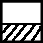 Две стены – пол.			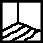 Две стены – потолок.			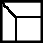 Стена – потолок.							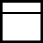 Три стены – потолок.					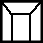 Три стены – пол.							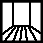 Три стены – пол – потолок.						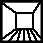 Учитель предлагает нарисовать интерьер сказочного или литературного героя. Для этого учащиеся выбирают одну из предложенных схем.За основу можно взять сказку « Незнайка и его друзья».Материал: гуашь.Задачи: познакомить учащихся с понятием интерьера, его особенностями, изучить основные схемы изображения интерьера. Самостоятельная работа: выполнить рисунок интерьера сказочного или литературного героя.3.6. СЮЖЕТНАЯ КАРТИНА. СИНТЕЗ ЖАНРОВ.Содержание: учитель, проводя параллель между работой красками и соединением жанров, даёт понятие сюжетной картины. Сюжетная картина – это соединение простых жанров.Учитель предлагает воспользоваться этим удивительным свойством жанров и выполнить композицию «Портрет с элементами натюрморта на фоне пейзажа».Это задание можно выполнить и с натуры и по воображению. Пейзаж должен передать характер человека, его настроение.Материал: гуашь.Задачи: познакомить учащихся с сюжетной картиной, её особенностями. Самостоятельная работа: выполнить композицию «Портрет с элементами натюрморта на фоне пейзажа». 3.7. БЫТОВОЙ ЖАНР.Содержание: учитель знакомит с бытовым жанром. Этот жанр давно известен детям и они давно рисуют в нём. Бытовой жанр – отображает разные стороны жизни человека: труд и отдых, праздники и будни, забавы и серьёзные занятия.(Учитель свой рассказ сопровождает показом репродукций картин художников, изображающих бытовой жанр).Выполнить композицию на тему «Зимние забавы».Материал: гуашь.Задачи: углубить знания по теме бытовой жанр. Самостоятельная работа: выполнить композицию на тему «Зимние забавы».Дополнительный материал: репродукция картины В. Сурикова «Взятие снежного городка».3.8. МИФОЛОГИЧЕСКИЙ ЖАНР.Содержание: учитель объясняет особенности мифологического жанра. Мифы – это истории о богах и героях, их жизни, борьбе и подвигах. Учитель знакомит с творчеством русского художника В. Васнецова. Славянская мифология стала одной из главных его тем. Показывая репродукции картин В. Васнецова, учитель объясняет их мифический смысл. Он демонстрирует изображение древнерусских воинов и предлагает описать их одежду и оружие. Выполнить композицию на тему «Русь», попробовать передать мифическую атмосферу. Материал: гуашь.Задачи: углубить знания учащихся о мифологическом  жанре.   Самостоятельная работа: выполнить композицию на тему «Русь», попробовать передать мифическую атмосферу. Дополнительный материал: репродукции картин В. Васнецова, А. С. Пушкин:	«…И очутятся на бреге, 	В чешуе, как жар горя, 	Тридцать три богатыря, 	Все красавцы удалые,	Великаны молодые,	Все равны как на подбор,	С ними дядька Черномор…»«…Царь к востоку войско шлёт,Старший сын его ведёт…»3.9. АНИМАЛИСТИЧЕСКИЙ ЖАНР.Содержание: учитель знакомит учащихся с творчеством художника – анималиста Е. Чарушина на примере книжных иллюстраций. (Один из вариантов: провести экскурсию в библиотеку, для более полного  ознакомления с творчеством  Е. Чарушина)Учитель знакомит учащихся с основными приёмами изображения животных.Начинать необходимо с наблюдения за животными.Нужно изучить повадки, особенности, характерные движения.Изучение книг и иллюстраций о животных.Выделение основных геометрических фигур при изображении животных, которые являются основой их строения.Учитель предлагает нарисовать «Любимое животное», пользуясь основными приёмами изображения животных. Он ставит задачу: передать характер животного известными приёмами композиции.Материал: гуашь.Задачи: познакомить учащихся с творчеством художника – анималиста Е. Чарушина. Изучить приёмы изображения животных. Самостоятельная работа: выполнить композицию на тему «Любимое животное». Передать характер животного известными приёмами композиции.Дополнительный материал: книги проиллюстрированные художником – анималистом Е. Чарушиным.3.10. ИСТОРИЧЕСКИЙ ЖАНР.Содержание: 	«…Дела давно минувших дней,	Преданья старины глубокой…»Учитель знакомит учащихся с творчеством И. Сурикова, К. Брюллова. Чтобы быть историческим живописцем, необходимо изучить предлагаемую эпоху, детали и приметы изображаемой эпохи.Просмотрев репродукции произведений Сурикова, Брюллова, учитель предлагает нарисовать композицию – исторический отклик на современное историческое событие. Материал: гуашьЗадачи: познакомить учащихся с историческим жанром, его яркими представителями – К. Брюлловым, И. Суриковым.  Самостоятельная работа: нарисовать композицию – исторический отклик на современное историческое событие.Дополнительный материал: репродукции картин художников И. Сурикова и К. Брюллова на исторические темы.3.11. АРХИТЕКТУРНЫЙ  ПЕЙЗАЖ.Содержание: учитель предлагает выбрать интересный городской вид и нарисовать его с натуры или по памяти.Пространство, объём, и внешние особенности предметов передать при помощи контраста, тёплыми и холодными цветами.Как один из вариантов, можно предложить на выбор:1.Город в прошлом.2. Город через 100 лет. Материал: гуашьЗадачи: закрепить знания по архитектурному пейзажу (городскому).Самостоятельная работа: выполнить композицию на одну из предложенных тем:1.Город в прошлом.2. Город через 100 лет.ТРЕБОВАНИЯ К  УРОВНЮ ПОДГОТОВКИ ОБУЧАЮЩИХСЯ.Знание различных видов изобразительного искусства.Знание основных жанров изобразительного искусства.Знание основ цветоведения.Знание основных выразительных средств изобразительного искусства.Знание основных формальных элементов композиции: принципа трехкомпонентности, силуэта, ритма, пластического контраста, соразмерности, центричности – децентричности, статики – динамики, симметрии – асимметрии.Умение работать с различными материалами.Умение выбирать колористические решения в этюдах, зарисовках, набросках.Навыки организации плоскости листа, композиционного решения изображения.Навыки передачи формы, характера предмета.Наличие творческой инициативы,  понимания выразительности цветового и композиционного решения.Наличие образного мышления, памяти, эстетического отношения к действительности.ФОРМЫ И МЕТОДЫ КОНТРОЛЯ, СИСТЕМА ОЦЕНОКПрограмма предусматривает текущий контроль успеваемости, промежуточную  аттестацию.Контроль знаний, умений и навыков обучающихся обеспечивает оперативное управление учебным процессом и выполняет обучающую, проверочную,  воспитательную и корректирующую функции.Текущий контроль знаний учащихся осуществляется педагогом практически на всех занятиях.В качестве средств текущего контроля успеваемости учащихся программой предусмотрено введение трехкомпонентной оценки: за фантазию, композицию и технику исполнения, которая складывается из выразительности цветового и (или)  графического решения каждой работы. Это обеспечивает стимул к творческой деятельности и объективную самооценку учащихся.Промежуточная аттестация проводится в форме просмотров работ учащихся во 2-м и 4-м полугодиях за счет аудиторного времени. На просмотрах работ учащихся выставляется итоговая оценка за полугодие.По окончании предмета проводится промежуточная аттестация, вид аттестации – экзамен, оценка за который выставляется в 6-м полугодии и заносится в свидетельство об окончании предмета «Основы изобразительной грамоты и рисование». Учащемуся предлагается выполнить сюжетную композицию на заданную тему (например, «Человек и животное», «В мире сказок», «Каникулы», «Я путешествую»). На выполнение задания отводится4  часа.  Оценка работ учащихся ставится исходя из прописанных ниже критериев.Критерии оценкиДля развития творческого потенциала учащихся, а также стимулирования творческого роста программой предлагается введение поэтапного контроля, включающего в себя три составляющие: фантазию, композицию, технику исполнения (выразительность цветового или графического решения).«Фантазия». На первом этапе оценивается оригинальность мышления ребенка, новизна идеи, отсутствие шаблонного представления задания.5 (отлично) - учащийся демонстрирует свое оригинальное решение задачи;4 (хорошо) - решение поставленной задачи с помощью преподавателя;3(удовлетворительно)-использование	готового	решения(срисовывание с образца).«Композиция». Предполагает грамотный выбор формата, определение величины предмета (предметов), пропорциональные отношения величин, знание элементарных законов композиции (равновесие,  плановость, загораживание, статика, динамика и др.).5 («отлично») - все параметры раздела соблюдены; в случае незначительных ошибок ребенку предлагается исправить недочеты самостоятельно. При самостоятельном исправлении ошибок оценка за работу не снижается;4 («хорошо») - имеются незначительные ошибки;3 («удовлетворительно») - грубые ошибки, учащийся плохо осваивает формат, допускает искажения в передаче пропорций и формы предметов.«Техника исполнения» (выразительность цветового и (или) графического решения» предполагает обобщение знаний по изученным разделам, наличие индивидуального цветового (графического решения), законченность работы.5 («отлично») — учащийся способен самостоятельно применять полученные знания, умения, навыки, демонстрируя индивидуальное решение поставленной задачи и законченность работы;4 («хорошо») - работой учащегося руководит преподаватель (в большей части словесно);3 («удовлетворительно») - работой учащегося  руководит преподаватель, используя наглядный показ на работе учащегося.МЕТОДИЧЕСКОЕ ОБЕСПЕЧЕНИЕ УЧЕБНОГО ПРОЦЕССАМетодические рекомендации преподавателямЗанятия изобразительным искусством – одно из самых больших удовольствий для ребенка младшего школьного возраста. Они приносят много радости и положительных эмоций, являясь источником развития творческих способностей. Особенностью этого возраста является любознательность, желание познавать окружающую действительность, отзывчивость на «прекрасное». Имея чувственно-эмоциональный опыт и начальные знания изобразительной грамоты, ребенок способен воплотить свой замысел в творческой работе.Основное время на занятиях отводится практической работе, которая проводится на каждом занятии после объяснения теоретического материала. Создание творческой атмосферы на занятии способствует появлению и укреплению у ребенка заинтересованности в собственной творческой деятельности. С этой целью педагогу необходимо знакомить детей  с работами художников и народных мастеров с шедеврами живописи (используя богатые книжные фонды и фонды мультимедиатеки школьной библиотеки). Важной составляющей творческой заинтересованности учащихся является приобщение детей к конкурсно- выставочной деятельности (посещение  художественных  выставок, проведение бесед и экскурсий, участие в творческих конкурсах).Несмотря на направленность программы к развитию индивидуальных качеств личности каждого ребенка рекомендуется проводить внеклассные мероприятия (организация выставок, проведение праздников, тематических дней, посещение музеев и др.). Это позволит объединить и сдружить детский коллектив.Самостоятельная работа учащихсяДля	полноценного		усвоения	материала	учебной	программой предусмотрено	введение	самостоятельной	работы.		На	самостоятельнуюработу учащихся отводится 100% времени от аудиторных занятий, которые выполняются в форме домашних заданий (упражнений к изученным темам, рисование с натуры, применением шаблонов), а также в виде экскурсий, участия обучающихся в творческих мероприятиях и культурно- просветительской деятельности образовательного учреждения.Средства обученияматериальные: учебные аудитории, специально оборудованные наглядными пособиями, мебелью, натюрмортным фондом;наглядно – плоскостные: наглядные методические пособия, карты, плакаты, фонд работ учащихся, настенные иллюстрации, магнитные доски, интерактивные  доски);демонстрационные: муляжи, чучела птиц и животных, гербарии, демонстрационные модели, натюрмортный фонд;электронные образовательные ресурсы: мультимедийные учебники, мультимедийные универсальные энциклопедии, сетевые образовательные ресурсы;аудиовизуальные: слайд-фильмы, видеофильмы, учебные кинофильмы, аудио-записи.СПИСОК ЛИТЕРАТУРЫМетодическая  литератураБеда Г. В. Основы изобразительной грамоты, М.; Просвещение, 1989 г.Кирцер Ю. М. Рисунок и живопись. М.; Высшая школа, 1992.Неменский Б. М. Мудрость красоты: о проблемах эстетического воспитания. М. Просвещение, 1988.Ростовцев Н.Н. История методов обучения рисованию. М. 1971.Ростовцев Н.Н. Учебный рисунок. М. 1976.Ростовцев Н.Н. Методика преподавания изобразительного искусства. М. 1984.Сокольникова Н. М. Рисунок. Обнинск. Титул, 1996.Сокольникова Н. М. Живопись. Обнинск. Титул, 1996.Сокольникова Н. М. Композиция. Обнинск. Титул, 1996.Сокольникова Н. М. Краткий словарь художественных терминов. Обнинск. Титул, 1996.Стасевич В. Н. Картина и действительность. М. Просвещение, 1981.Чуковский К. 25 загадок – 25 отгадок. Лениздат, 1989.Энциклопедический словарь юного художника/ Сост. Платонова Н. И., Синюков В.  М., Педагогика, 1979.Шпикалова Т. Я. Народное искусство на уроках декоративного рисования. М. Просвещение, 1979.Яшухин А. П. Живопись. М. 1985.Учебная литератураАкварельная	живопись:	Учебное	пособие.	Часть	1.	Начальный рисунок. – М.: Издательство школы акварели Сергея Андрияки, 2009Бесчастнов	М.П.	Графика	пейзажа.-	М.:	Гуманитарное	издание ВЛАДОС,   2008Искусство вокруг нас. Учебник для 2 кл./Под ред. Б.М.Неменского. –М.: Просвещение, 1998Искусство и ты. Учебник для 1 кл./Под ред. Б.М. Неменского. – М.: Просвещение,  1998Логвиненко Г.М. Декоративная композиция: учеб. пособие для студентов вузов, обучающихся по специальности "Изобразительное искусство"–  М.: Гуманитар. изд.  центр ВЛАДОС,  2008Ломоносова М.Т. Графика и живопись: учеб. пособие – М.: Астрель: АСТ, 2006Фатеева А.А. Рисуем без кисточки. – Ярославль: Академия развития,2000 Шалаева Т.П. Учимся рисоватьРАССМОТРЕНО       УТВЕРЖДАЮНа заседании  педагогического  советаДиректор МБУДО Егорлыкской ДШИМБУДО  Егорлыкской ДШИ__________________ Л.А. Науменко Протокол №____ от «___»_____________2022г.   « ___»_______________________2022 г.№Наименование разделаI.Пояснительная запискаII.Объем  учебного  времени,  предусмотренный  учебным  планомобразовательного учреждения на реализацию учебного предмета, сведения о затратах учебного времени, графике проведения промежуточной и итоговой аттестацииIII.Учебно–тематический  планIV.Содержание учебного предмета. Годовые требованияV.Требования к уровню подготовки обучающихсяVI.Формы и методы контроля, система оценокVII.Методическое обеспечение учебного процессаVIII.Список рекомендуемой литературыВид учебнойработы, аттестации, учебной нагрузкиЗатраты учебного времени,график промежуточной аттестацииЗатраты учебного времени,график промежуточной аттестацииЗатраты учебного времени,график промежуточной аттестацииЗатраты учебного времени,график промежуточной аттестацииЗатраты учебного времени,график промежуточной аттестацииЗатраты учебного времени,график промежуточной аттестацииВсегочасовКлассы112233Полугодия123456Аудиторныезанятия (в часах)323233333333196Самостоятельнаяработа (в часах)323233333333196Максимальнаяучебная нагрузка(в часах)646466666666392Видпромежуточной аттестацииЗачёт.Зачётэкзамен.№Наименованиераздела, темыНаименованиераздела, темыНаименованиераздела, темыВид учебного занятияОбщий объем времени в часахОбщий объем времени в часахОбщий объем времени в часахОбщий объем времени в часахОбщий объем времени в часах№Наименованиераздела, темыНаименованиераздела, темыНаименованиераздела, темыВид учебного занятияМаксимальнаяучебная нагрузкаМаксимальнаяучебная нагрузкаСамостоятельнаяработаСамостоятельнаяработаАудиторныезанятия1281286464641.11.1Мир художника.Мир художника.Урок442221.21.2Волшебные  краски.Волшебные  краски.Урок442221.31.3Жёлтый и синий цвета.Степь.Жёлтый и синий цвета.Степь.Урок442221.41.4Контраст..Красные рыбки. Контраст..Красные рыбки. Урок442221.51.5Жанр « пейзаж»Жанр « пейзаж»Урок884441.61.6Тёплые и холодные цвета.Тёплые и холодные цвета.Урок442221.71.7Полёт птиц.Полёт птиц.Урок884441.81.8Деревья. Силуэт..Деревья. Силуэт..Урок884441.91.9Краски, которые дружат.Краски, которые дружат.Урок884441.101.10Геометрические фигурыГеометрические фигурыУрок884441.111.11В гости к сказке. Солнечный ковёр.УрокУрокУрок84441.121.12 Портрет. Краски и эмоции человека.УрокУрокУрок84441.131.13Сказочно-былинный жанр. Масштаб изображения.УрокУрокУрок84441.141.14Добрые  и злые цвета.УрокУрокУрок84441.151.15Бытовой жанр. Пропорции фигуры человека.УрокУрокУрок126661.161.16Пейзаж  и его виды.УрокУрокУрок88441.171.17Жанр «натюрморт».УрокУрокУрок88441.181.18Стихия.УрокУрокУрок8844№Наименование раздела, темыВид учебного занятияОбщий объем времени в часахОбщий объем времени в часахОбщий объем времени в часах№Наименование раздела, темыВид учебного занятияМаксимальная учебная нагрузкаСамостоятельная работаАудиторные занятия1326666  2.1 Линия, штрих, пятно.Урок 422 2.2 Нюанс. Многообразие оттенков Урок 422 2.3 Пейзаж в технике акварели.Урок 844 2.4 Натюрморт с предметами быта.Урок 844 2.5 Геометрические фигуры.Урок 844 2.6 Графика.Деревья.Урок 844 2.7 Тональные градации цвета.Урок 844 2.8 Ахроматические цветаУрок 844 2.9Локальный цвет предмета.Урок 844 2.10 Композиционный центр .Урок 844 2.11 Птицы и животные.Урок 1055 2.12Изображение фигуры человека.Урок 1055 2.13 Роль цвета в передаче движения.Урок 844 2.14 Особенности родственной гаммы.Урок 844 2.15 Гармония цвета. Холодные цвета.Урок 844 2.16 Натюрморт в теплой гаммеУрок 844№Наименование раздела, темыВид учебного занятияОбщий объем времени в часахОбщий объем времени в часахОбщий объем времени в часах№Наименование раздела, темыВид учебного занятияМаксимальная учебная нагрузкаСамостоятельная работаАудиторные занятия1326666 3.1 Живопись-виды и жанры. Урок422 3.2 Пейзаж в тёплой гамме.  Урок1477 3.3 Натюрморт.Холодная цветовая гамма.  Урок1477 3.4 Основные цвета. Портрет.  Урок1477 3.5 Контрастные цвета. Интерьер.  Урок1266 3.6 Сюжетная картина. Синтез жанров.   Урок1477 3.7 Бытовой жанр.  Урок1266 3.8 Мифологический жанр.  Урок1266 3.9 Анималистический жанр.  Урок1266 3.10 Исторический жанр.  Урок1266 3.11 Архитектурный пейзаж.  Урок1266